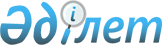 Об оказании социальной помощи отдельным категориям нуждающихся граждан
					
			Утративший силу
			
			
		
					Решение Есильского районного маслихата Акмолинской области от 20 февраля 2012 года № 2/5. Зарегистрировано Управлением юстиции Есильского района Акмолинской области 14 марта 2012 года № 1-11-151. Утратило силу решением Есильского районного маслихата Акмолинской области от 29 января 2013 года № 15/4      Сноска. Утратило силу решением Есильского районного маслихата Акмолинской области от 29.01.2013 № 15/4 (вводится в действие со дня официального опубликования).      Примечание РЦПИ.

      В тексте сохранена авторская орфография и пунктуация.

      В соответствии с подпунктом 4) пункта 1 статьи 56 Бюджетного кодекса Республики Казахстан от 4 декабря 2008 года, подпунктом 15) пункта 1 статьи 6 Закона Республики Казахстан от 23 января 2001 года «О местном государственном управлении и самоуправлении в Республике Казахстан», Стандартом государственной услуги «Назначение и выплата социальной помощи отдельным категориям нуждающихся граждан по решениям местных представительных органов», утвержденным постановлением Правительства Республики Казахстан от 7 апреля 2011 года № 394, Есильский районный маслихат РЕШИЛ:



      1. Оказать социальную помощь отдельным категориям нуждающихся граждан Есильского района:

      1) семьям (гражданам) в силу определенных обстоятельств нуждающимся в экстренной социальной поддержке:

      онкологическим больным в размере пяти месячных расчетных показателей и больным туберкулезом в размере восьми месячных расчетных показателей один раз в год;

      гражданам, имеющим доход ниже прожиточного минимума, в силу определенных обстоятельств нуждающихся в социальной помощи один раз в год в размере пятнадцати месячных расчетных показателей;

      в исключительных случаях, таких как пожар, наводнение, другое стихийное бедствие природного или техногенного характера – единовременно, в размере пятнадцати месячных расчетных показателей;

      2) инвалидам на лечение или на оплату санаторно-курортного лечения один раз в год в размере пятнадцати месячных расчетных показателей;

      3) пенсионерам к юбилейным датам 80, 90, 100-летие один раз в год в размере пяти месячных расчетных показателей;

      4) студентам из малообеспеченных, многодетных семей из сельской местности, обучающимся на очном отделении в колледжах, на оплату за обучение один раз в год в размере стоимости годового обучения;

      5) студентам-инвалидам, обучающимся на очном отделении в колледжах и высших учебных заведениях, на оплату за обучение один раз в год в размере стоимости годового обучения;

      6) студентам-сиротам, оставшимся без попечения родителей, обучающимся на очном отделении в колледжах и высших учебных заведениях, на оплату за обучение один раз в год в размере стоимости годового обучения;

      7) участникам и инвалидам Великой Отечественной войны, лицам, ставшим инвалидами вследствие катастрофы на Чернобыльской атомной электростанции и других радиационных катастроф и аварий на объектах гражданского или военного назначения, а также участвовавшим непосредственно в ядерных испытаниях и учениях, на лечение один раз в год в размере пяти месячных расчетных показателей;

      8) за коммунальные услуги без подачи заявления, согласно спискам Государственного центра по выплате пенсий ежемесячно:

      участникам и инвалидам Великой Отечественной войны, в размере 2,5 месячного расчетного показателя;

      9) единовременные социальные выплаты к праздничным датам без подачи заявления, согласно спискам Государственного центра по выплате пенсий:

      к Международному женскому Дню 8 марта - многодетным матерям, награжденным подвесками «Алтын Алқа», «Күміс Алқа» в размере одного месячного расчетного показателя;

      ко Дню Победы 9 мая:

      участникам и инвалидам Великой Отечественной войны в размере пятнадцати тысяч тенге;

      лицам, приравненным к участникам и инвалидам Великой Отечественной войны в размере пяти тысяч тенге;

      другим категориям лиц, приравненным к участникам Великой Отечественной войны в размере трех тысяч тенге;

      ко Дню защиты детей - детям инвалидам до 16 лет в размере одного месячного расчетного показателя;

      ко Дню пожилых и инвалидов - пенсионерам, получающим минимальную пенсию и инвалидам 1, 2, 3 группы в размере двух тысяч тенге.

      10) женщинам в период беременности, являющимся получателями адресной социальной помощи, на дополнительное питание в размере шести месячных расчетных показателей один раз в год;

      11) участникам и инвалидам Великой Отечественной войны ежемесячно за счет трансфертов, выделяемых из областного бюджета, на возмещение расходов на оплату коммунальных услуг в размере ста процентов.

      Сноска. Пункт 1 с изменениями, внесенными решением Есильского районного маслихата Акмолинской области от 22.06.2012 № 8/5 (вводится в действие со дня официального опубликования); от 27.11.2012 № 12/4 (вводится в действие со дня официального опубликования).



      2. Определить перечень документов, необходимых для получения социальной помощи отдельным категориям нуждающихся граждан:

      1) онкологическим больным и больным туберкулезом:

      заявление;

      копия документа, удостоверяющего личность заявителя;

      заключение врачебной консультативной комиссии;

      копия свидетельства о присвоении социального индивидуального кода (далее - СИК);

      копия свидетельства регистрационного номера налогоплательщика (далее - РНН);

      номер лицевого счета;

      копия документа, подтверждающего регистрацию местожительства;

      2) гражданам, имеющим доход ниже прожиточного минимума, в силу определенных обстоятельств нуждающихся в социальной помощи:

      заявление;

      копия документа, удостоверяющего личность заявителя;

      копия СИК;

      копия РНН;

      номер лицевого счета;

      копия документа, подтверждающего регистрацию местожительства;

      сведения о доходах членов семьи;

      акт обследования материально-бытовых условий;

      3) в исключительных случаях, таких как пожар, наводнение, другое стихийное бедствие природного или техногенного характера:

      заявление;

      копия документа, удостоверяющего личность заявителя;

      копия СИК;

      копия РНН;

      номер лицевого счета;

      копия документа, подтверждающего регистрацию местожительства;

      справка с отдела по чрезвычайным ситуациям;

      4) инвалидам на лечение или оплату санаторно-курортного лечения:

      заявление;

      копия документа, удостоверяющего личность заявителя;

      заключение врачебной консультативной комиссии;

      копия СИК;

      копия РНН;

      номер лицевого счета;

      копия документа, подтверждающего регистрацию местожительства;

      копия справки об инвалидности;

      справка медицинского учреждения о нахождении на амбулаторном лечении или выписной эпикриз;

      5) пенсионерам, к юбилейным датам 80, 90, 100-летие:

      заявление;

      копия документа, удостоверяющего личность заявителя;

      копия СИК;

      копия РНН;

      номер лицевого счета;

      копия документа, подтверждающего регистрацию местожительства;

      6) студентам из малообеспеченных, многодетных семей из сельской местности, обучающимся на очном отделении в колледжах на оплату за обучение:

      заявление;

      копия документа, удостоверяющего личность заявителя;

      копия договора с учебным заведением;

      справка с места учебы;

      копия СИК;

      копия РНН;

      номер лицевого счета;

      копия документа, подтверждающего регистрацию местожительства;

      7) студентам-инвалидам, обучающимся на очном отделении в колледжах и высших учебных заведениях, на оплату за обучение:

      заявление;

      копия документа, удостоверяющего личность заявителя;

      копия договора с учебным заведением;

      справка с места учебы;

      копия СИК;

      копия РНН;

      номер лицевого счета;

      копия документа, подтверждающего регистрацию местожительства;

      копия справки об инвалидности;

      8) студентам-сиротам, оставшимся без попечения родителей, обучающимся на очном отделении в колледжах и высших учебных заведениях, на оплату за обучение:

      заявление;

      копия документа, удостоверяющего личность заявителя;

      копия договора с учебным заведением;

      справка с места учебы;

      копия СИК;

      копия РНН;

      номер лицевого счета;

      копия документа, подтверждающего регистрацию местожительства;

      копии свидетельств о смерти родителей;

      9) участникам и инвалидам Великой Отечественной войны, лицам, ставшим инвалидами вследствие катастрофы на Чернобыльской атомной электростанции и других радиационных катастроф и аварий на объектах

гражданского или военного назначения, а также участвовавшим непосредственно в ядерных испытаниях и учениях, на лечение:

      заявление;

      копия документа, удостоверяющего личность заявителя;

      заключение врачебной консультативной комиссии;

      копия СИК;

      копия РНН;

      номер лицевого счета;

      копия документа, подтверждающего регистрацию местожительства;

      копия удостоверения участника войны или копия удостоверения участника ликвидации последствии аварии на Чернобыльской атомной электростанции.

      10) женщинам в период беременности, являющимся получателями адресной социальной помощи, на дополнительное питание:

      заявление;

      копия документа, удостоверяющего личность заявителя;

      копия СИК;

      копия РНН;

      номер лицевого счета;

      копия документа удостоверяющего местожительство;

      справка, подтверждающая принадлежность заявителя (семьи) к получателям адресной социальной помощи;

      справка медицинского учреждения, подтверждающая беременность;

      11) участникам и инвалидам Великой Отечественной войны на возмещение расходов на оплату коммунальных услуг:



      заявление;



      копия документа, удостоверяющего личность заявителя;



      копия документа, подтверждающая регистрацию местожительства;



      копии подтверждающих документов об оплате коммунальных услуг (квитанции, чеки, накладные).

      Сноска. Пункт 2 с изменениями, внесенными решением Есильского районного маслихата Акмолинской области от 22.06.2012 № 8/5 (вводится в действие со дня официального опубликования); от 27.11.2012 № 12/4 (вводится в действие со дня официального опубликования).



      3. Признать утратившими силу:

      решение Есильского районного маслихата «Об оказании социальной помощи отдельным категориям нуждающихся граждан» от 15 апреля 2010 года № 24/6 (зарегистрировано в реестре государственной регистрации нормативных правовых актов № 1-11-118, опубликовано 28 мая 2010 года в районной газете «Жаңа Есіл»);

      решение Есильского районного маслихата «О внесении изменения и дополнений в решение Есильского районного маслихата от 15 апреля 2010 года № 24/6 «Об оказании социальной помощи отдельным категориям нуждающихся граждан» от 21 июля 2010 года № 27/8 (зарегистрировано в реестре государственной регистрации нормативных правовых актов № 1-11-126, опубликовано 10 сентября 2010 года в районной газете «Жаңа Есіл»).



      4.Настоящее решение вступает в силу со дня государственной регистрации в Департаменте юстиции Акмолинской области и вводится в действие со дня официального опубликования.      Председатель сессии

      районного маслихата                        Б.Мухаметжанов      Секретарь

      районного маслихата                        С.Кудабаев      СОГЛАСОВАНО      Аким Есильского района                     К.Рахметов
					© 2012. РГП на ПХВ «Институт законодательства и правовой информации Республики Казахстан» Министерства юстиции Республики Казахстан
				